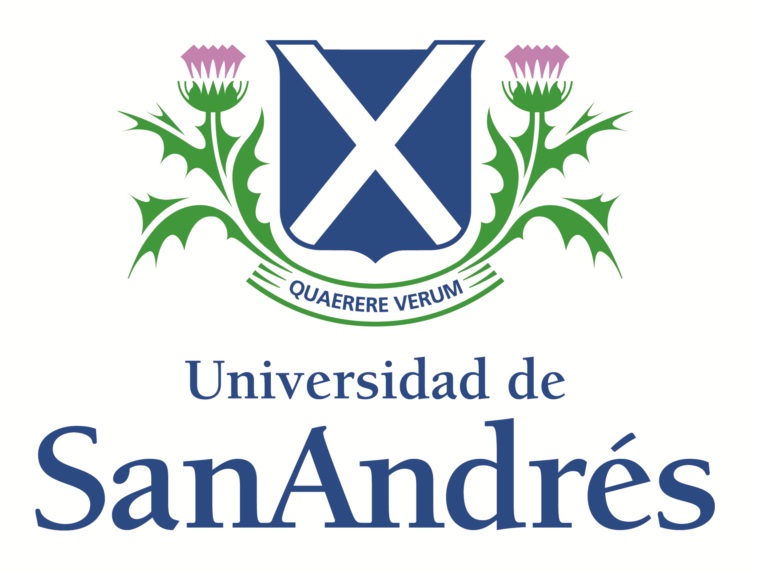 ARTE AMERICA LATINA: TEMAS Y PROBLEMAS DE LA MODERNIDADSEMESTRE DE OTOÑO, 2018MARÍA LIA MUNILLA LACASA - lmunilla@udesa.edu.arObjetivos de aprendizaje: La materia tiene como objetivo analizar los principales temas y problemas que atravesaron las artes plásticas de América Latina durante los siglos XIX  y XX. En primer lugar, se pretende que los estudiantes comprendan el desarrollo artístico de la región en forma comparativa, diacrónica y sincrónica, para reflexionar acerca de las tramas comunes, pero también acerca de aquello que diferencia culturalmente a los países que integran el sub continente. En segundo lugar, se aspira a brindar herramientas metodológicas para abordar el campo de la producción plástica con mayor interés y reflexión teórica.Contenidos: A comienzos del siglo XX, la modernización del continente supuso un intenso debate entre tradición y vanguardia. Las jóvenes naciones latinoamericanas, surgidas de las guerras de independencia contra España y Portugal durante el siglo XIX, debieron no sólo construir un estado (organización política y económica, orden legislativo, delimitación de fronteras, etc.), sino que debieron también otorgarse un sistema de referencias simbólicas e  identitarias que las distinguiera entre sí y de su pasado colonial. En América Latina se intentaba aceptar la modernidad de la vanguardia cultural propuesta por Europa, pero sin olvidar su pasado indígena, criollo y negro. Se trataba de ser “modernos” sin dejar de ser “nacionales”. El mismo concepto de “Latinoamérica” estuvo en el centro de los debates así como la concepción de lo nacional, lo local y  lo criollo. El período de entre guerras y las décadas del ´60 y ´70 también significaron desafíos importantes en el posicionamiento internacional de los países de América Latina. Los sucesivos quiebres a los sistemas constitucionales, el éxito de la revolución cubana y el fuerte impacto de la política exterior norteamericana, entre otros fenómenos, demandaron respuestas urgentes desde diversos campos de la acción político-económica y social.  Particularmente el campo artístico cultural tuvo un papel destacado, dando como resultado productos originales, revolucionarios y altamente significativos.El curso se propone transitar estos temas y problemas desde 1900 hasta 1970 aproximadamente, centrándose en el estudio de la producción artística de algunos movimientos y autores claves. Modalidad de trabajo: Las clases se desarrollarán alternativamente en el campus y en los museos de la ciudad de Buenos Aires según un cronograma que se subirá al Campus Virtual al principio del semestre. Dicho cronograma podrá sufrir modificaciones a lo largo del semestre si la cátedra lo considera necesario. La propuesta de organizar las clases frente a las obras de arte que poseen las instituciones culturales porteñas supone una experiencia pedagógica diferente y enriquecedora, sobre todo para los estudiantes extranjeros.Días y horarios: Clases teóricas en el campus: jueves de 14 a 17.                        Salidas a museos: jueves de 15 a 17 aproximadamente.Mecanismo de evaluación: Los estudiantes deberán rendir un examen parcial escrito, presencial o domiciliario, y un trabajo monográfico grupal al finalizar el curso. Para aquellos alumnos que en el primer parcial obtuvieran como nota 5 (cinco) o menos, se les exigirá un trabajo monográfico final más complejo e individual. 	Oportunamente se entregará un documento con las características del trabajo monográfico que se solicita.Las clases son de carácter OBLIGATORIAS. Sólo se podrá tener hasta 3 ausencias. Sin excepción, se tomará lista pasados los primeros 10 minutos de clase. Las llegadas tarde a clase serán computadas como ausencias. Se ruega puntualidad en el horario de ingreso al aula.PROGRAMA   Clase 1 – Siglo XIX: artistas viajeros, academias y proyectos nacionales.-Artistas viajeros y la mirada “del otro”. El costumbrismo. La pintura de paisaje. El retrato histórico y social.-El traslado de la corte portuguesa a Brasil: la Misión Francesa y el artista Jean Baptiste Debret.-Proyectos nacionales y el surgimiento de las Academias de Bellas Artes. Pintura académica: una mirada comparativa entre México, Perú, Venezuela y Argentina.Bibliografía para el parcial:Clases 2  y 3 - Modernidad y vanguardia -Uruguay: Rafael Barradas y Joaquín Torres García en la vanguardia española. -La Semana de Arte Moderno en Brasil y el Movimiento Antropófago: Anita Malfati, Tarsila do Amaral, Lasar Segall. -La modernidad en Buenos Aires: Pettoruti, y Xul Solar. El Grupo de París.Bibliografía para el parcial:Clase 4 - Realismo social e indigenismo-El muralismo mexicano: David Alfaro Siqueiros, José Clemente Orozco, Diego Rivera. -El “realismo social”: Antonio Berni y la prédica de Siqueiros en la Argentina. El mural “Ejercicio Plástico” en Buenos Aires.-Cándido Portinari (Brasil) y Rufino Tamayo (México). -El indigenismo: José Sabogal (Perú) y Osvaldo Guayasamín (Ecuador).Bibliografía para el parcial:Clase 5 - Surrealismos y arte concreto-Poéticas surrealistas: Roberto Matta (Chile), Wilfredo Lam (Cuba), Frida Kahlo, Remedios Varo, Leonora Carrington, María Izquierdo (México), Juan Batlle Planas (Argentina). -Joaquín Torres García en Uruguay: el Universalismo Constructivo y la Escuela del Sur-Concretismo en Argentina: Arte Concreto Invención y Grupo Madí-Neoconcretismo en Brasil: Lygia Clark y Helio Oiticica.Bibliografía para el parcial:Clase 6 y 7 -  Los años 50 y 60-Arte óptico y cinético: Jesús Soto y Carlos Cruz Díez (Venezuela), Julio Le Parc y Rogelio Polesello(Argentina).-El Instituto Di Tella y el arte pop en Argentina y Brasil.-El arte de acción: happenings y performance. Alberto Greco (Argentina); Lygia Clark y Helio Oiticica (Brasil)Bibliografía para el parcial:Clase 8 - Conceptualismos de los 70-Aproximaciones teóricas al conceptualismo internacional y de América Latina.-Algunos artistas: Víctor Grippo (Argentina), Alfredo Jaar (Chile), Cildo Meireles (Brasil), Félix González Torres (Cuba).Clase 9- Arte contemporáneo-Panorama del arte latinoamericano contemporáneo: temas de identidad y globalización; arte y violencia; arte y cuestiones de género; arte y mercado: ferias, bienales, exposiciones. -Algunos artistas: Teresa Margolles (México), Oscar Muñoz (Colombia), Jorge Macchi (Argentina).Visita a museos y colecciones (6 o 5 clases)*Se visitarán el Museo Nacional de Bellas Artes, el MALBA (Museo de Arte Latinoamericano de Buenos Aires), el Museo de la Casa Rosada (Mural de Siqueiros), el Museo de Arte Moderno y alguna exposición temporaria.(*) Eventualmente se podrá sustituir alguna visita de las propuestas si el cronograma de exposiciones en los museos de Buenos Aires así lo amerita. Bibliografía arte latinoamericano:General:-Eduard Lucie Smith: Arte Latinoamericano del siglo XX, London, Thames and Hudson, 1993 (en español: ediciones Destino, 1994). -VV.AA.: Art of the Americas: the Argentine Project, New York, Baker & Co., 1992.-Fatima Brecht y Deborah Cullen (eds.): Latin American & Caribbean Art. Moma at El Museo, New York, EL Museo del Barrio and The Museum of Modern Art, 2004.-David Elliot (ed.): Art from Argentina 1920-1994, The Museum of Modern Art of Oxford, 1995.-Mari Carmen Ramírez: Heterotopías. Medio siglo sin-lugar, 1918-1968, Madrid, Museo de Arte Reina Sofía, 2000-2001.-Gerardo Mosquera (ed): Beyond the Fantastic. Contemporary art criticism from Latin America, Londres, 1995.-Catalogo: Nelly Richard (ed): Art from America Latina. La Cita Transcultural, Museo of Contemporary Art de Sydney, 1993.-Waldo Rasmussen (ed.): Latin American Artists of the Twentieth Century, New York, The Museum of Modern Art (MOMA), 1993. -VV.AA.: Diálogos Iberoamericanos. II Simposio internacional: La identidad Iberoamericana: modernidad y posmodernidad, Museo de Bellas Artes de Valencia, 25 a 18 de marzo de 1999. Clase 1 – Siglo XIX: artistas viajeros, academias y proyectos nacionales. Viajeros y cultura:-Edward Said: Cultura e imperialismo, Barcelona, Anagrama, 1996.-Edward Said: Orientalismo, Madrid, Penguin Random House Grupo Editorial España, 2013-Mary Louise Pratt: Ojos imperiales. Literatura de viajes y transculturación, Buenos Aires, Fondo de Cultura Económica, 2011 (1era. Edición en inglés: 1992)-Patricia Londoño Vega: “El arte documental en la era del viajero y de la imagen impresa”, en América exótica. Panorámicas, tipos y costumbres del siglo XIX, Bogotá, Biblioteca Luis Ángel Arango del Banco de la República, 2004; pp. 15-50.-Daniela Bleichmar: Visible Empire. Botanical Expeditions & Visual Culture in the Hispanic Enlightenment, Chicago & London, Chicago University Press, 2012.Proyectos nacionales:-Francisco Colom González: “La imaginación nacional en América Latina”, en Historia Mexicana, vol. LIII, núm. 2, México, El Colegio de México, octubre-diciembre de 2003, pp. 313-339. Disponible on line en: http://historiamexicana.colmex.mx.-Tomás Pérez Vejo: “La construcción de las naciones como problema historiográfico: el caso del mundo hispánico”, en Historia Mexicana, vol. LIII,  núm. 2, México, El Colegio de México, octubre-diciembre de 2003; pp. 275-311. Disponible on line en: http://historiamexicana.colmex.mxAcademias:-Dossier Revista CAIANA #3: “Los estudios del arte del siglo XIX en América Latina”. Disponible on line en: http://caiana.caia.org.ar/template/caiana.php?pag=default.php&vol=7&vol=3-Albert Boime: The Academy and French Painting in the Nineteenth Century, London, 1971.-Rafael Cardoso y Colin Trodd (eds.): Art and the Academy in the nineteenth century, New Jersey, Rutgers University Press, 2000.-AA.VV.: Las academias de arte (VII Coloquio Internacional en Guanajuato). México, Universidad Nacional Autónoma de México, 1985Argentina:-Laura Malosetti Costa: Los primeros modernos. Arte y sociedad en Buenos Aires a fines del siglo XIX, Fondo de Cultura Económica de Argentina, 2001.Brasil:-Elaine Dias, Paisagem e academia. Félix-Émile Taunay e o Brasil (1824-1851),  Campinas, Unicamp, 2009. Cap. “Félix-Émile Taunay y la dirección de la Academia Imperial de Bellas Artes: la consolidación del sistema de enseñanza”.-Sonia Gomes Pereira: Arte brasileña ni século XIX, Belo Horizonte, C/Editora Arte, 2011.-Julio Bandeira; P.M. Caldas Xexéo; Roberto Conduru: A Missão Francesa, Rio de Janeiro, Sextante, 2003.-Veléria Lima: J.B. Debret, historiador e pintor. A viajem pitoresca e histórica ao Brasil (1816-1839), San Pablo, Unicamp, 1989.Perú:-Natalia Majluf: Tipos del Perú: la Lima criolla de Pancho Fierro, Lima, Ediciones El Viso, 2008-Natalia Majluf: Reproducing Nations: Types and Costumes in Asia and Latin America, Americas Society, 2006-Natalia Majluf: The Creation of the Image of the Indian in 19th-century Peru: The Paintings of Francisco Laso (1823-1869), University of Texas at Austin, 1995.-VV.AA.: Visión y símbolos. Del virreinato criollo a la república peruana. Lima, Banco de Credito, 2006.Chile-Josefina de la Maza: De obras maestras y mamarrachos. Notas para una historia del arte del siglo diecinueve chileno, Santiago de Chile, Metales Pesados, 2014.-Onofre Jarpa: Pintores chilenos del siglo XIX, Ed. Origo, 2010-Eugenio Pereira Salas: Estudios sobre la historia del arte en Chile republicano, Santiago, Ediciones de la Universidad de Chile, 1992.-Pablo Diener Ojeda et al: Rugendas. América de punta a Cabo. Rugendas y la Araucanía. Santiago, Ed. Aleda, 1992.México:-Jaime Cuadriello: Los pinceles de la historia. De la patria criolla a la nación mexicana. México, CONACULTA, UNAM, Museo Nacional, 2000.-Esther Acevedo (coord.): Hacia otra historia del arte en México. De la estructuración colonial a la exigencia nacional (1780-1860). México, CONCULTA, 2001.-Fausto Ramírez: “Pintura e historia en México a mediados del siglo XIX: el programa artístico de los conservadores”, en Esther Acevedo (coord.): Hacia otra historia del arte en México. De la estructuración colonial a la exigencia nacional (1780-1860). México, CONACULTA, 2001; pp. 82-104. Venezuela:-Maria Antonia González Arnal: Escenas épicas en el arte venezolano del siglo XIX. Caracas, Fundación Galería de Arte Nacional, 1992.Colombia:-Beatriz González: Manual de arte del siglo XIX en Colombia. Bogotá, Universidad de Los Andes, 2013. Cap. X. "La Academia llega por diversos caminos".Ecuador:-Alexandra Kennedy: “Del taller a la academia, educación artística en el siglo XIX en Ecuador”, Procesos, Revista Ecuatoriana de Historia 2, Quito, 1992, pp. 119-134.Clase 2 y 3 - Modernidad y vanguardia -Nestor García Canclini: Culturas híbridas. Estrategias para entrar y salir de la modernidad, Buenos Aires, Paidós, 2001 (1era. edición: 1990)-VV.AA.: Novecento sudamericano, Milán, Skira, 2003.-Catálogo Les Réalismes, París, Pompidou, 1980.-Diana Weschler y Tadeu Chiarelli: Novecento Sudamericano. Relazioni artistiche tra Italia, Argentina, Brasile e Uruguay, 2003Argentina:-Diana Wechsler: Italia en el horizonte de las artes plásticas. Argentina, siglos XIX y XX, Buenos Aires, Asociación Dante Alighieri de Buenos Aires-Instituto Italiano de Cultura, s/f. -Diana Wechsler: Desde la otra vereda. Momentos en el debate por un arte moderno en la Argentina, Buenos Aires, Ediciones del Jilguero, 1998.-Rita  Eder: “Nueva Historia del Arte Latinoamericano. Temas y problemas”, Los estudios de arte desde América Latina: temas y problemas. Getty Grant Program, Instituto de Investigaciones Estéticas, UNAM, Oaxaca, febrero 1-5, 1996.-Patricia Artundo y Marcelo Pacheco: “Estrategias y transformación: una aproximación a los años veinte”, en  Arte y poder. 5tas. Jornadas de Teoría e Historia de las Artes, Buenos Aires, CAIA (Centro Argentino de Investigadores de Arte), 1993.-Mario Gradowzcyk: Alejandro Xul Solar, Buenos Aires, Ediciones Alba-Fundación Bunge y Born, 1994.-Catálogo Xul Solar, visiones y revelaciones, Buenos Aires, Malba, 2005.-Jorge López Anaya: Xul Solar, una utopía espiritualista, 2002.-VV.AA.: Emilio Pettoruti, Buenos Aires, Ediciones Banco Velox, 2000.-Actas de las Jornadas del CAIA (Centro Argentino de Investigadores de Arte): ver todos los ejemplares.Uruguay-Catálogo Barradas. Exposición antológica. 1890-1929, Madrid, Sala Comunidad de Madrid, marzo –junio, 1993.-Patricia Artundo: “Rafael Barradas: Barón de imposibles”, en Maria Amélia Bulhões y Maria Lúcia Bastos Kern (org.): As questões do sagrado na arte contemporânea da América Latina. Porto Alegre, Editora da Universidade / UFRGS, 1997 -Catálogo Barradas/Torres García. Buenos Aires, Museo Nacional de Bellas Artes. Montevideo, Museo Nacional de Artes Visuales, 1995.-Gabriel Peluffo Linari: Historia de la pintura uruguaya,  Montevideo, Ediciones de la Banda Oriental, 1989.-Mario Gradowzcyk: Joaquín Torres García, Buenos Aires, Ediciones de Arte Gaglianone, 1985.-Mari Carmen Ramírez (ed.): El taller Torres García. The School of the South and its Legacy, University of Texas Press, 1992.-Catálogo La Escuela del Sur. El Taller Torres García y su legado, Museo Nacional Centro de Arte Reina Sofía, Julio-Agosto, 1991.-Catálogo Trazos de New York. Joaquín Torres García, Montevideo, Ediciones Museo Torres García, ¿2011?Brasil:-Annateresa Fabris (org.): Modernidade e modernismo no Brasil. Campinas, Mercado de Letras, 1994.
-Annateresa Fabris: O futurismo paulista. Hipóteses para o estudo da chegada da vanguarda ao Brasil. São Paulo, Editora Perspectiva, 1994.-VV.AA.: Tarsila do Amaral, Buenos Aires, Ediciones Banco Velox, 1998.-Catálogo Tarsila viajera, Buenos Aires, Malba, 2008.-Catálogo Lasar Segall, Buenos Aires, Malba, 2002.-“Pensando o Brasil Moderno. Os lugares incertos ou a aprendizagem da modernidade de Tarsila Do Amaral”, en Aguinaldo Farias (org.), Icleia Borsa Cattani,  Río de Janeiro, Fundacão Nacional de Arte, 2004, pp. 9-31.Fuentes:-Luis Falcini, Itinerario de una vocación: periplo por tierras y hombres, Buenos Aires, Losada, 1975.-Emilio Pettoruti, Un pintor frente al espejo, Buenos Aires, Solar/ Hachette, 1968.-Horacio Butler, La pintura y mi tiempo, Buenos Aires, Sudamericana, 1966.Clase 4 – Muralismo, indigenismo y realismo socialMéxico:-Rita Eder: “Muralismo mexicano: modernidad e identidad cultural”, en  A. M Moraes Belluzo (org.). Modernidade: vanguardas artísticas na America Latina. Fundacao Memorial da America Latina, Sao Paulo, 1990. Disponible on line en    http://es.scribd.com/doc/233053762/Eder-Muralismo-Mexicano-Modernidad-e-identidad-cultural# -Rita Eder. El arte en México: autores, temas y problemas, Consejo Nacional para la Cultura y las Artes, 2001. -Fausto Ramírez: Modernización y modernismo en el arte mexicano, México, Universidad Autónoma de México, 2008. -Jean Charlot: El renacimiento del muralismo mexicano. 1920-1925. México, Editorial Domés, 1985.Principio del formulario-González Mello, Renato: José Clemente Orozco. Instituto Cultural Cabañas, Guadalajara, 1995.-VV.AA.: Otras rutas hacia Siqueiros, México, Instituto Nacional de Bellas Artes: CURARE, c. 1996.-Juan José Bremer: Exposición nacional de homenaje a José Clemente Orozco, México, Instituto Nacional de Bellas Artes, 1979.-David Craven: Art and Revolution in Latin America, 1910-1990, Yale University Press, 2006.-Desmond Rochfort: Mexican Muralists: Orozco, Rivera, Siqueiros, Chronicle Books, 1998.-Ida Rodríguez Prampolini: Muralismo mexicano: 1920-1940: crónicas, Universidad Veracruzana, 2012. Perú-Natalia Majluf y Luis Eduardo Wuffarden (colab. Pablo Cruz): Sabogal, Lima, BCP/MALI, 2013.Argentina:-Marcelo Pacheco (ed.): Antonio Berni, escritos y papeles privados, Buenos Aires, Temas Grupo Editorial, 1999.-Catálogo Berni y sus contemporáneos. Correlatos, Buenos Aires, Malba, 2005.-Catálogo Berni: narrativas argentinas, Buenos Aires, Museo Nacional de Bellas Artes, 2010.-Cristina Rossi (comp.): Antonio Berni. Lecturas en tiempo presente, Buenos Aires, Eudeba-Eduntref, 2010. -Catálogo Antonio Berni. Juanito y Ramona, Museum of Fine Arts, Houston – Malba, Buenos Aires, 2013.-Fernando García: Los ojos. Vida y pasión de Antonio Berni, Buenos Aires, Planeta, 2005.-Ana Martínez Quijano: Muralismo, cine y revolución: consideraciones en torno a “Ejercicio plástico”, 1933-2010, Buenos Aires, Larivière, 2010.-Néstor Barrio y Diana Wechsler (editores): Ejercicio plástico: la reinvención del muralismo, Buenos Aires, Universidad Nacional de General San Martín, UNSAM EDITA, 2014.Brasil-Annateresa Fabris: Portinari, pintor social, San Pablo, EDUSP, 1990.-Annateresa Fabris: Cândido Portinari. São Paulo, Editora da Universidade de São Paulo, 1996.-Andrea Giunta (comp.): Cándido Portinari y el sentido social del arte, Buenos Aires, Siglo Veintiuno Editores, 2005.-Antonio Callado: Cándido Portinari, Buenos Aires, Banco Velox, 1997.-Catálogo Exposición Portinari: Buenos Aires, julio-septiembre 2004, Fundación Proa.Clase 5 – Surrealismos y arte concreto -Briony Fer: Realismo, racionalismo, surrealismo: el arte de entreguerras, Madrid, Akal, 1999.-Catálogo El surrealismo entre Viejo y Nuevo Mundo, Gran Canaria, Centro Atlántico de Arte Moderno, 1990. Madrid, Turner, 1990. México-Catálogo Los surrealistas en México, México, Museo Nacional de Arte, 1986.-Ida Rodríguez Prampolini: El surrealismo y el arte fantástico en México, México, UNAM, 1969.-Ilene Susan Fort: In Wonderland: las aventuras surrealistas de mujeres artistas en México y Estados Unidos, Prestel Publishing, 2011.-Whitney Chadwick: Leonora Carrington: la realidad de la imaginación, México, Consejo Nacional para la Cultura y las Artes, 1994.-VV.AA.: Remedios Varo: catálogo razonado, México, Era, 1994.-Rauda Jamis: Frida Kahlo, Barcelona, Circe, 1994.-Andrea Kettenmann: Frida Kahlo, 1907-1954. Dolor y pasión, Köln, Taschen, 1992.-VV.AA.: Frida. Edición conmemorativa: 100 años del nacimiento de Frida Kahlo, México, Landucci S.A., 2007 (2da. edición).-Prignitz-Poda, Helga (ed.): Frida Kahlo. Retrospective, Prestel, 2010.Cuba:-Catálogo Wifredo Lam, Madrid, Museo Nacional Centro de Arte Reina Sofía, 1992-93.-Max Pol Fouchet: Wifredo Lam, Barcelona, Polígrafa, 1989. Chile:-AA.VV.: Matta, Madrid, Centro de Arte Reina Sofía, 1999.-Catálogo de la exposición Matta en el MOMA de Nueva York, 1957.Venezuela:-AA.VV.: Arte Constructivo venezolano 1945-1965. Génesis y desarrollo, Caracas, GAN, 1979.Argentina: -Nelly Perazzo: Vanguardias de la década del 40. Arte Concreto-Invención, Arte Madi, Perceptismo, Buenos Aires, Museo Eduardo Sívori, 1980.-María Luisa Borrás et alt.: Arte Madí, Madrid, Museo Nacional Centro de Arte Reina Sofía, 1997.-VV. AA.: Kosice: obras, 1944-1990, Buenos Aires, Museo Nacional Bellas Artes, 1991.-VV. AA.: Kosice, Buenos Aires, Centro Cultural Recoleta, 1999.-Rafael Squirru: Kosice, Buenos Aires, Ediciones de Arte Gaglianone, 1990. -Cristina Rossi: "En el fuego cruzado entre el realismo y la abstracción”, en VV.AA.: VII Premio Fundación Telefónica, año 2003: Arte Argentino y Latinoamericano del siglo XX. Sus interrelaciones. Buenos Aires, Ed. Fundación Espigas, Buenos Aires, 2004.-Cristina Rossi: Jóvenes y modernos en los años 50. En diálogo con la colección Ignacio Pirovano, Buenos Aires, Museo de Arte Moderno, 2012.-Catálogo Geo-metrías. Abstracción geométrica latinoamericana en la Colección Cisneros, Buenos Aires, Malba, 2003.Clases 6 y 7 – Décadas del 50 y 60Argentina-Dossier Revista CAIANA # 4:  Registros de los sesenta. Experiencias visuales en la cultura latinoamericana, disponible on line en: http://caiana.caia.org.ar/template/caiana.php?pag=articles/article_2.php&obj=148&vol=4-John King: El Di Tella y el desarrollo cultural argentino en la década del 60, Buenos Aires, Ediciones de Arte Gaglianone, 1985 (hay reediciones más contemporáneas)-María José Herrera: POP! La consagración de la primavera, Buenos Aires, Fundación Osde, 2010.-María José Herrera: "En medio de los medios. La experimentación con los medios masivos de comunicación en la Argentina de la década del 60´", en Arte Argentino del Siglo XX. Premio Telefónica, año 1997. Buenos Aires, Ed. FIAAR, 1997.-Oscar Terán: Nuestros años sesentas: la formación de la nueva izquierda intelectual en la Argentina, 1956-1966, Buenos Aires, El Cielo por asalto: Imago Mundi, 1993. -Ana Longoni: “El arte, cuando la violencia tomó la calle. Apuntes para una estética de la violencia”, en I Congreso Internacional de Teoría e Historia de las Artes (IX Jornadas del CAIA): Poderes de la imagen, 2001. (CD rom)-Inés Katzenstein (ed.): Escritos de vanguardia. Arte argentino de los años 60. Buenos Aires, Fundación Espigas, 2007.-Paulo Herkenhoff; Rodrigo Alonso y Gonzalo Aguilar: Arte de contradicciones. Pop, realismos y política. Brasil y Argentina 1960, Buenos Aires, Fundación Proa, 2012.-Catálogos de Malba sobre exposiciones de Oscar Bony, Jorge De la Vega, Victor Grippo, Marta Minujin, etc.Brasil-Guy Brett: Brasil experimental. Arte/vida: proposicoes e paradoxos, Río de Janeiro, Contra Capa Livraria, 2005.-Guy Brett y Luciano Figueiredo: Oiticica in London, London, Tate Publishing, 2007.-Ligia Canongia: O legado dos anos 60 e 70, Río de Janeiro, Jorge Zahar, c. 2005.Chile-Gloria Cortés Aliaga: Modernas. Historias de mujeres en el arte chileno 1900-1950, Santiago de Chile, Origo, 2013Clase 8 – Conceptualismos-Pablo Ayarzun, Nelly Richard y Claudia Zaldívar: Arte y política, Consejo Nacional de la Cultura y las Artes, 2005. -Robert C. Morgan: Del arte a la idea. Ensayos sobre arte conceptual, Madrid, Akal, 2003.-Simon Marchán Fiz: Del arte objetual al arte de concepto, Madrid, Akal, 1996 (1era. Edición 1986).-Mari Carmen Ramírez: Global Conceptualism: Points of Origin, 1950s-1980s. New York, Queens Museum of Art, 1999. -Luis Camnitzer: Conceptualism in Latin American Art: Didactics of Liberation. Austin, University of Texas Press, 2007.-Andreas Huyssen: Culturas do passado-presente – modernismos, artes visuais, políticas da memoria, Rio de Janeiro, Contraponto, 2014.Clase 9 – Arte contemporáneo en América Latina-Andrea Giunta: ¿Cuándo empieza el arte contemporáneo?http://www.arteba.org/dixit2014/Libro-Dixit-2014.pdf-Andrea Giunta: “Documenta XI: poderes del arte en el mundo global”, en Revista de Critica Cultural No. 25, Santiago de Chile, nov. 2002, pp. 74-77. -Andrea Giunta: “El teatro de la globalización en el arte contemporáneo”,en Milpalabras. Letra y artes en revista No. 4, primavera-verano 2002, pp. 63-70-Andrea Giunta: (2013a), “Adiós a la periferia. Vanguardias y neo-vanguardias en el arte de América Latina” / “Farewell to the Periphery”, en Gabriel Pérez-Barreiro (ed.), La invención concreta, Madrid, Museo Nacional Centro de Arte Reina Sofía, pp. 105-117.-Hal Foster: El retorno de lo real. La vanguardia a finales de siglo, Madrid, Akal, 2001.-Anna María Guasch: La crítica discrepante. Entrevistas sobre arte y pensamiento actual (2000-2011), Madrid, Ediciones Cátedra, 2012.-Nelly Richard, et al.: Art from Latin America. La cita transcultural (cat. exp.), Sydney, Museum of Contemporary Art, 1993.-Serge Guilbaut:  Los espejismos de la imagen en los lindes del siglo XXI, Madrid, Akal., 2009.-Robert Storr: Think with the Senses. Feel with the Mind. Art in the Present Tense, Catálogo 52 Bienal de Venecia, 2007.-Catálogo Cildo Meireles, Valencia, IVAM, 1995 (Selección de textos).-Catálogo Ana Mendieta, Barcelona, Fundación Antoni Tàpies, 1996-97.-María Iovino: Oscar Muñoz. Volverse aire, Bogotá, Ediciones Eco, 2003.-Stanton L. Catlin: “El artista viajero-cronista y la tradición empírica en el arte latinoamericano posterior a la independencia”, en Dawn Ades (ed): Arte en Iberoamérica, 1820-1980, Madrid, Quinto Centenario-Turner Libros S.A., 1989, cap. 3, pp. 41-61. -Jacqueline Barnitz & Patrick Frank: “Introduction. An overview of the Nineteenth Century, en Twentieth-Century Art of Latin America, Austin, University of Texas Press, 2015 (1era. ed: 2001).-Laura Malosetti Costa: “Una Mirada a vuelo de pájaro sobre el arte del siglo XIX en América Latina”, en Laurens Dhaenens: Arte desde América Latina, moderno y contemporáneo, Amberes, Lannoo Publishers, 2015.Opcional:Dossier CAIANA #3: “Los estudios del arte del siglo XIX en América Latina”- http://caiana.caia.org.ar/template/caiana.php?pag=default.php&vol=7&vol=3-Vernon Hyde Minor: “The Academy”, en  Art History´s History”, Harry N. Abrahms, 1994.-Andrea Giunta: “Temas y variaciones de la pintura moderna en América Latina”, en AA.VV.: Pintura latinoamericana, Buenos Aires, Banco Velox, 1999; pp. 11-15. -Andrea Giunta: “Estrategias de la modernidad en América Latina”, en Idem: Escribir las imágenes. Ensayos sobre arte argentino y latinoamericano, Buenos Aires, Siglo XXI, 2011. -Maria Lucia Bastos Kern: “Las vanguardias en América Latina: proyectos políticos y estéticos”, en Laurens Dhaenens: Arte desde América Latina, moderno y contemporáneo, Amberes, Lannoo Publishers, 2015.-Dawn Ades: “El Modernismo y la búsqueda de raíces”, en Dawn Ades (ed): Arte en Iberoamérica, 1820-1980, Madrid, Quinto Centenario-Turner Libros S.A., 1989, cap. 6, pp. 125-149. -Dawn Ades: “El movimiento muralista mexicano”, en Dawn Ades (ed.): Arte en Iberoamérica, 1820-1980, Madrid, Quinto Centenario-Turner Libros S.A., 1989, cap. 7. -Rita Eder: “La pintura mexicana: vertientes y variables”, en AA.VV.: Pintura latinoamericana, Buenos Aires, Banco Velox, 1999; pp. 16-28.-Octavio Paz: Los privilegios de la vista, México, Fondo de Cultura Económica, 1988 -María Teresa Constantin y Diana Weschler: Los surrealistas: insurrectos, iconoclastas y revolucionarios en Europa y América, Buenos Aires, Longseller, 2005. -María Amalia García: Arte abstracto. Intercambios culturales entre Argentina y Brasil, Buenos Aires, Siglo XXI, 2011. Opcional:-Gabriela Siracusano: “Las artes plásticas de las décadas del ´40 y ´50”, en José Emilio Burucúa (dir.): Nueva Historia Argentina. Arte, sociedad y política, Buenos Aires, Sudamericana, 1999, cap. VI, pp. 13-56.-Andrea Giunta: “Las batallas de la vanguardia entre el peronismo y el desarrollismo”, en José Emilio Burucúa (dir.): Nueva Historia Argentina. Arte, sociedad y política, Buenos Aires, Sudamericana, 1999, cap. VII, pp. 57-118. -Andrea Giunta: “La escena del arte nuevo”, en Idem: Vanguardia, internacionalismo  y política. Arte argentino en los años sesenta, Buenos Aires, Paidós, 2001, cap. 4. -Dawn Ades (ed): Arte en Iberoamérica, 1820-1980, Madrid, Quinto Centenario-Turner Libros S.A., 1989. (CONSULTAR EN CAMPUS VIRTUAL VARIOS CAPÍTULOS)-Jacqueline Barnitz & Patrick Frank: Twentieth-Century Art of Latin America, Austin, University of Texas Press, 2015 (1era. ed: 2001). (CONSULTAR EN BIBLIOTECA)-VV.AA.: Pintura latinoamericana, Buenos Aires, Banco Velox, 1999. (CONSULTAR EN CAMPUS VIRTUAL)-Edward J. Sullivan (ed.): Latin American Art in the Twentieth Century, London, Phaidon, 1996. (CONSULTAR EN BIBLIOTECA)-José Emilio Burucúa (dir.): Arte, sociedad y política en Argentina, Buenos Aires, Sudamericana, 1999, 2 vols. (CONSULTAR EN CAMPUS VIRTUAL VARIOS  CAPÍTULOS)